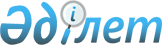 О внесении изменения в постановление Правительства Республики Казахстан от 10 февраля 2003 года № 145 "Об определении механизма проведения мониторинга административных расходов государственных предприятий, акционерных обществ, контрольные пакеты акций которых принадлежат государству, и товариществ с ограниченной ответственностью, размеры государственных долей участия в которых позволяют государству определять решения общего собрания участников, с целью их оптимизации"Постановление Правительства Республики Казахстан от 29 сентября 2022 года № 767.
      Правительство Республики Казахстан ПОСТАНОВЛЯЕТ:
      1. Внести в постановление Правительства Республики Казахстан от 10 февраля 2003 года № 145 "Об определении механизма проведения мониторинга административных расходов государственных предприятий, акционерных обществ, контрольные пакеты акций которых принадлежат государству, и товариществ с ограниченной ответственностью, размеры государственных долей участия в которых позволяют государству определять решения общего собрания участников, с целью их оптимизации" следующее изменение:
      абзац четвертый подпункта 3) пункта 1 изложить в следующей редакции:
      "примечание: нормы площадей для размещения административных аппаратов акционерных обществ и товариществ с ограниченной ответственностью (государственные предприятия) не распространяются на Департамент формирования национальной аналитики (Аналитический центр) республиканского государственного предприятия на праве хозяйственного ведения "Информационно-вычислительный центр Бюро национальной статистики Агентства по стратегическому планированию и реформам Республики Казахстан", республиканское государственное предприятие на праве хозяйственного ведения "Центр поддержки цифрового правительства" Министерства цифрового развития, инноваций и аэрокосмической промышленности Республики Казахстан;". 
      2. Настоящее постановление вводится в действие со дня его подписания.
					© 2012. РГП на ПХВ «Институт законодательства и правовой информации Республики Казахстан» Министерства юстиции Республики Казахстан
				
      Премьер-МинистрРеспублики Казахстан 

А. Смаилов
